Изготовление сувенира «Оберег-веничек».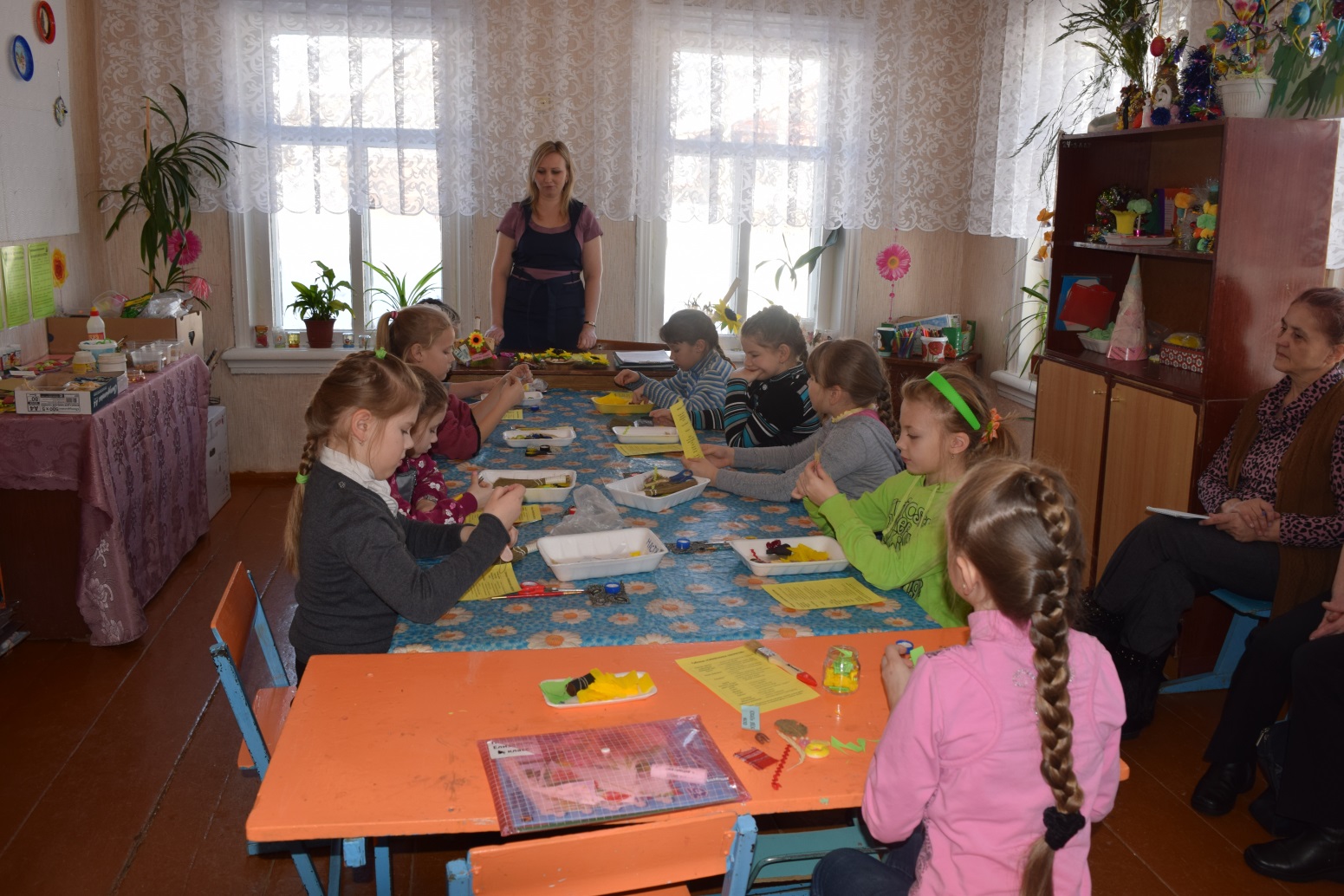 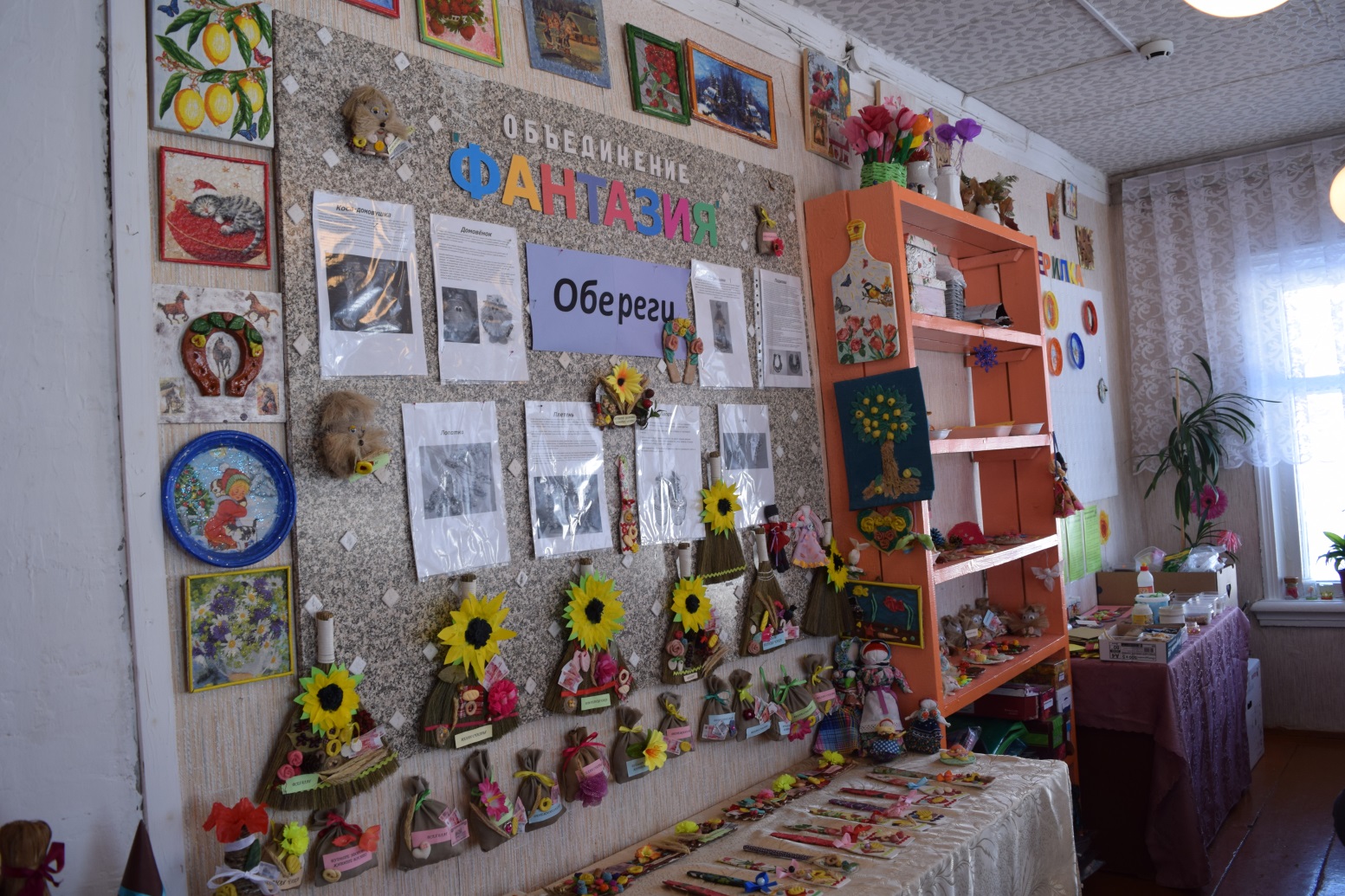 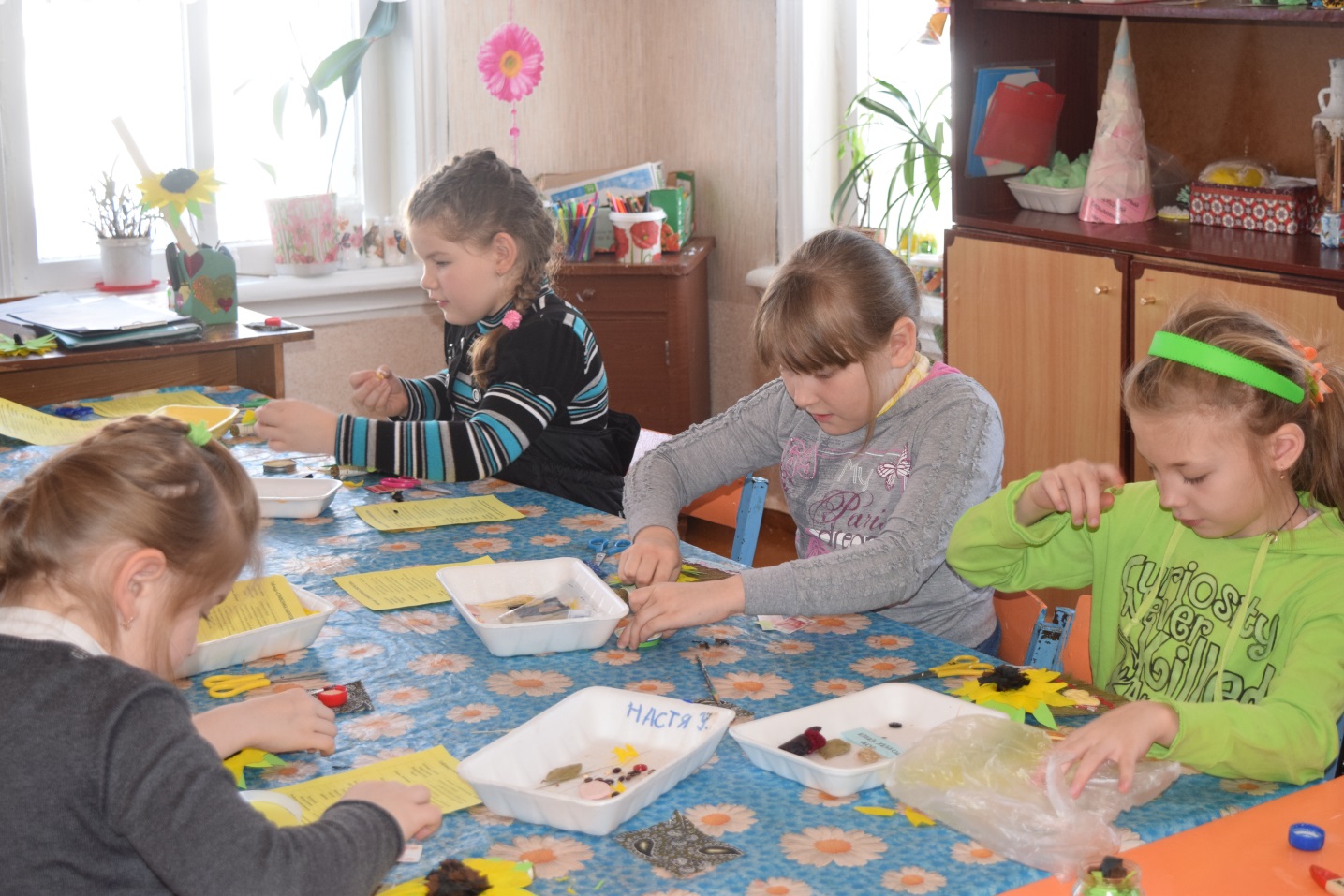 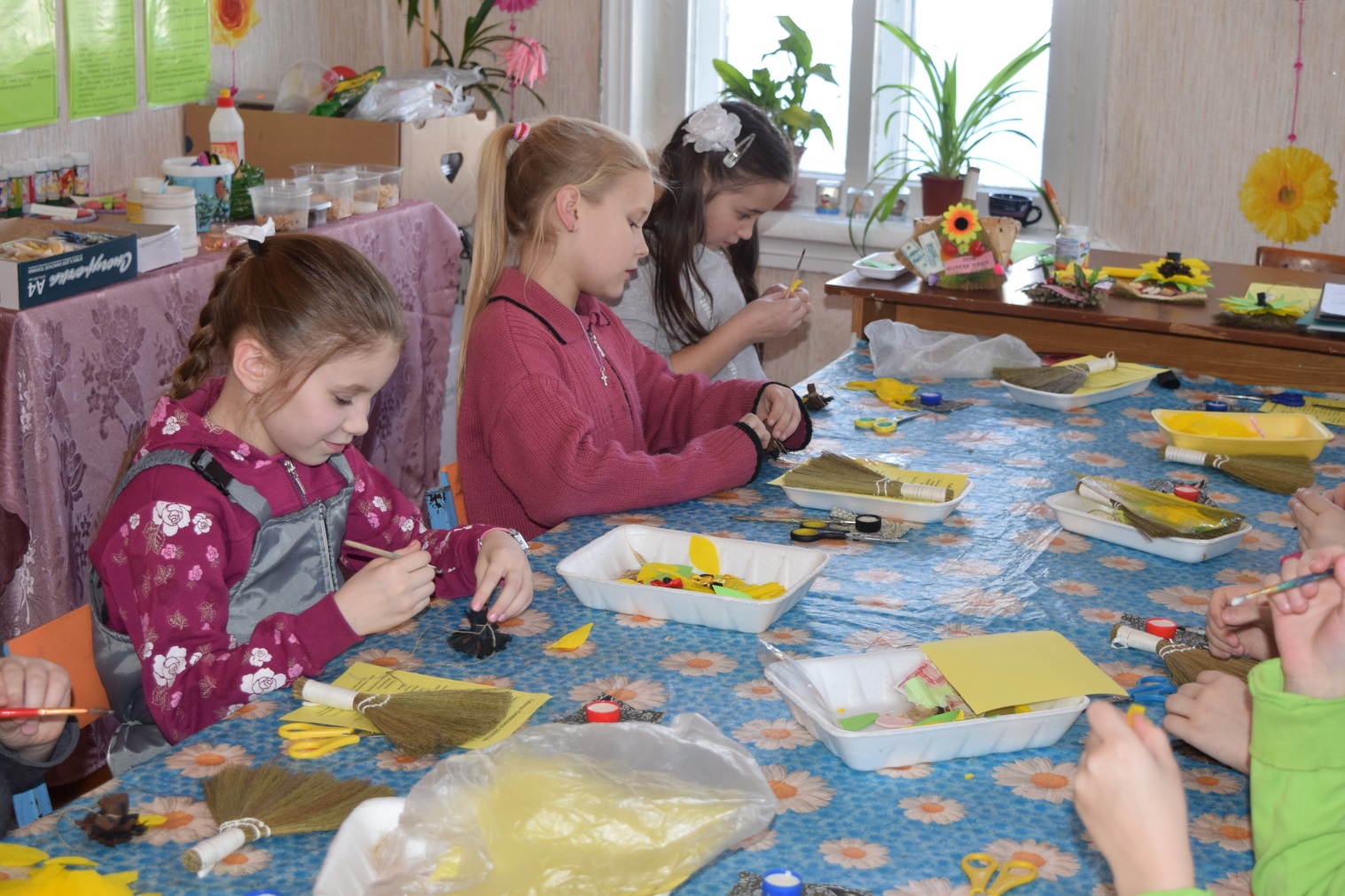 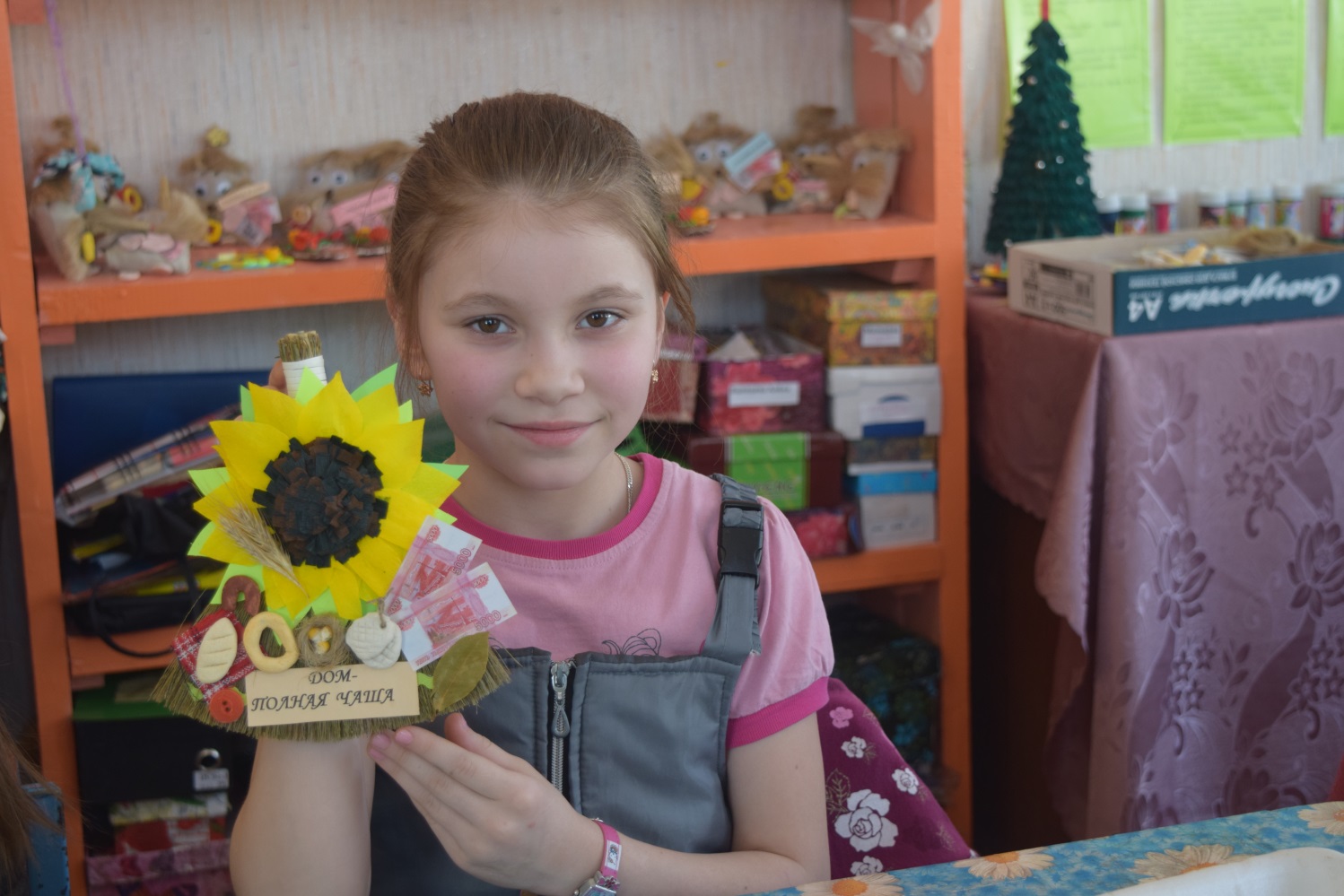 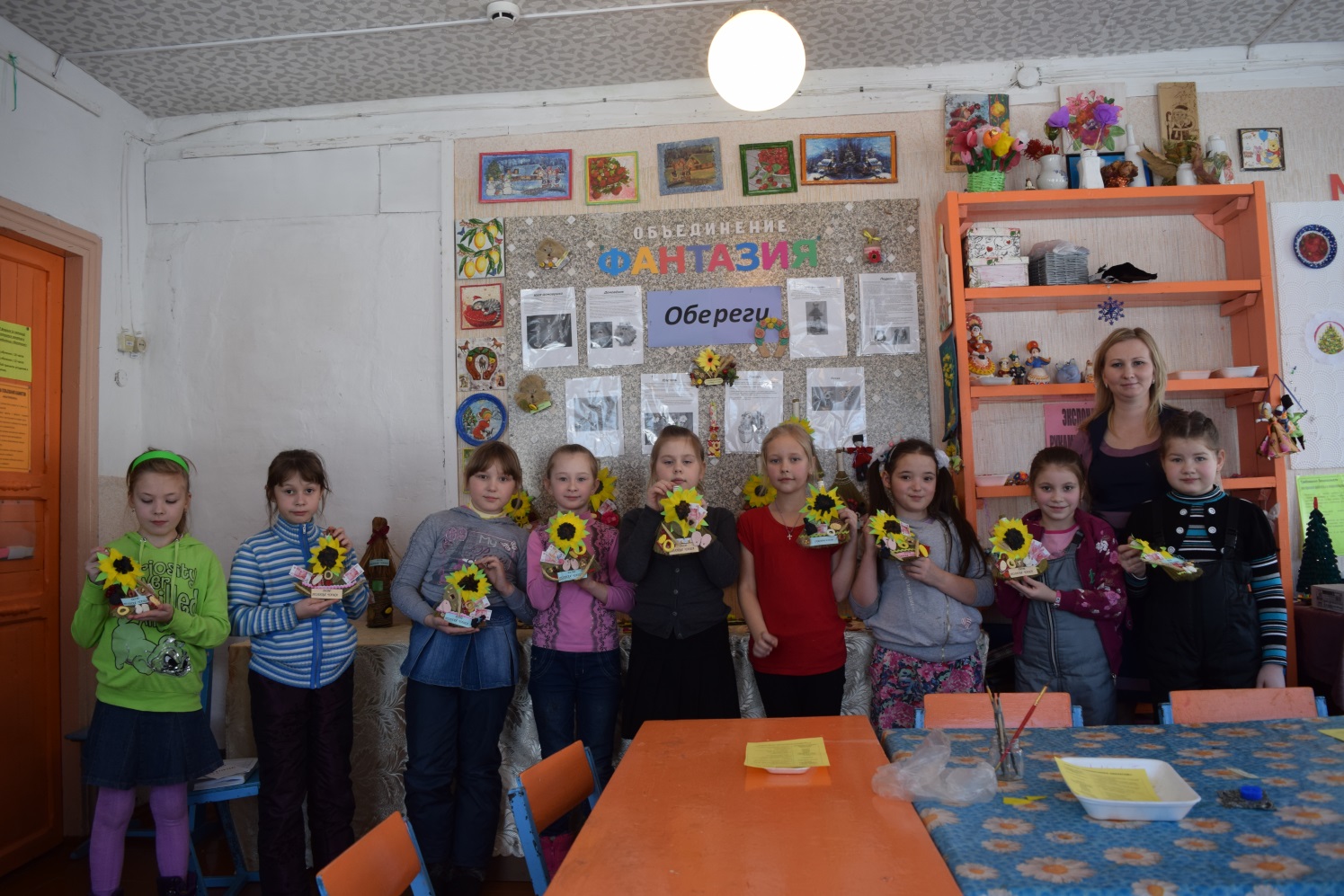 